Informationen zum SHVV-LigaspielbetriebVerbandsliga – Landesliga – Bezirksliga – BezirksklasseSaison 2015/16 – Saisoninfo Nr. 1vom 12.05.2015Folgende Tabelle gibt an, an wie vielen Spieltagen die Mannschaften mit der entsprechenden Platzziffer gemeinsame Heimspieltage haben. Soll ausgeschlossen werden, dass Mannschaften gemeinsam Heimspiele haben (z.B. bei Nutzung derselben Halle), bieten sich folgende Nummernkombinationen an:  1-6-8 / 3-5-7 / 2-4-9Sollen Mannschaften möglichst viele gemeinsame Heimspieltage haben, lauten die Nummernkombinationen: 1-2-3 / 4-5-6 / 7-8-9Folgende Tabelle gibt an, an wie vielen Spieltagen die Mannschaften mit der entsprechenden Platzziffer gemeinsame Heimspieltage haben. Folgende Tabelle gibt an, an wie vielen Spieltagen die Mannschaften mit der entsprechenden Platzziffer gemeinsame Heimspieltage haben. Soll ausgeschlossen werden, dass Mannschaften gemeinsam Heimspiele haben (z.B. bei Nutzung derselben Halle), bieten sich folgende Nummernkombinationen an:  1-2-6 / 3-5-7 / 1-4-6Sollen Mannschaften möglichst viele gemeinsame Heimspieltage haben, lauten die Nummernkombinationen: 1-3 / 2-4
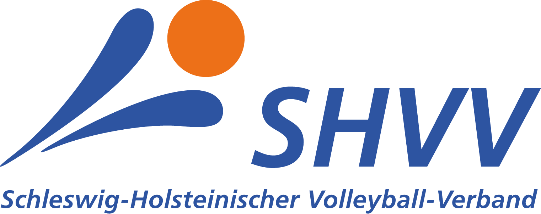 Organisation des LigaspielbetriebsOrganisation des LigaspielbetriebsSpielleitende StelleSchleswig-Holsteinischer Volleyball-Verband e.V.Geschäftsstelle Sarah Strege, Svenja PelnyWinterbeker Weg 4924114 KielTelefon 04 31 / 9 07 61 51Telefax 04 31 / 9 07 61 52liga@shvv-online.deSAMSDie Organisation und Verwaltung des Ligaspielbetriebs 2015/16 erfolgt ausschließlich über das SAMS (http://shvv.sams-server.de/ma). Mannschaftsverantwortliche, die keine Zugangsdaten besitzen, lassen sich bitte über die Abteilungsleiter ihres Vereins entsprechende Zugangsdaten einrichten oder wenden sich an die SHVV-Geschäftsstelle.Der Saisonwechsel im SAMS erfolgt in Kürze, wir informieren euch rechtzeitig.Zwischen Saisonwechsel und dem 01.07.2015 sollten jedoch noch keine Spielermeldungen und Passverlängerungen vorgenommen werden!FTP-ServerErgänzende Unterlagen sowie Vorlagen (z.B. Aufstellungskarten) zum Spielbetrieb stehen auf dem FTP-Server zum Download bereitftp://shvv-online.de/public/spielbetrieb/ RechtsgrundlagenLandesspielordnungAnlage 1: Durchführungsbestimmungen für den LigaspielbetriebAnlage 3: PokalspielordnungAnlage 4: Katalog für BußenAnlage 5: Katalog für SperrenDie Ordnungen für die Saison 2015/2016 stehen ab dem 23.06.2015 auf dem FTP-Server zum Download bereit.ftp://shvv-online.de/public/ordnungen MannschaftsmeldungMannschaftsmeldungMeldung der MannschaftsfunktionäreJede Mannschaft ist verpflichtet, bis zum 31.05.2015 einen Mannschaftsverantwortlichen sowie einen stellvertretenden Mannschaftsverantwortlichen im SAMS zu benennen. Zum Saisonwechsel werden die Angaben der Saison 2015/16 übernommen. Bitte prüfen und ggf. korrigieren! Änderungen in der laufenden Saison sind selbständig einzupflegen.SpielplanSpielplanStaffeleinteilungsiehe AnlageRahmenterminplansiehe Anlage NummernspielplanGrundlage für die Aufstellung des Spielplans in allen Ligen sind beigefügte Nummernspielpläne. Die Staffeln spielen nach folgenden Spielplänen (siehe Anhang):* In der BzKl Süd entfällt Spieltag 3 gemäß Rahmenterminplan, die nachfolgenden Spieltage rücken entsprechend in der Nummerierung auf (Spieltag 4 wird Spieltag 3 etc.).PlatzziffernvergabeACHTUNG!!!Alle Mannschaften haben die Möglichkeit, bis zum 03.06.2015 per E-Mail an liga@shvv-online.de Platzziffern im Nummernspielplan zu beantragen. Jede Mannschaft kann drei Platzziffern (in absteigender Priorität) beantragen. Die E-Mail sollte wie folgt aufgebaut sein:Liga: Mannschaft:Platzziffer Priorität 1:Platzziffer Priorität 2:Platzziffer Priorität 3:Insbesondere Vereine, die mit mehreren Mannschaften dieselbe Halle nutzen, können so gezielt gleiche Platzziffer (Doppelveranstaltungen) oder gegenläufige Platzziffern (Heim-/Auswärtswechsel) beantragen. Entsprechende „Abhängigkeiten“ sollten im Antrag dargelegt werden. Ein Anrecht auf Berücksichtigung des Antrags besteht nicht. Die spielleitende Stelle stellt alle Anträge zusammen und veröffentlicht diese am 05.06.2015. Die endgültige Vergabe der Platzziffern, insbesondere die Entscheidung über konkurrierende Anträge mehrerer Vereine, erfolgt im Rahmen der Ligaversammlung am 09.06.2015. Anwesenheit auf der Ligaversammlung sichert auf jeden Fall stärkere Einflussmöglichkeiten auf ggf. erforderliche „Verhandlungen“.SpielplanIm Anschluss an die Ligaversammlung wird ein vorläufiger Spielplan mit Mannschaftsnamen sowie Terminen laut Rahmenspielplan veröffentlicht.Auf dessen Grundlage sind bis zum 03.07.2015 die endgültigen Spieltermine unter Berücksichtigung folgender Regelungen festzusetzen und ggf. Spielverlegungen zu beantragen:Die Spiele finden in der Regel samstags statt.Eine Verlegung auf Sonntag ist grundsätzlich möglich. Die Gegner können einer Ansetzung auf Sonntag widersprechen, wenn Spieler der Mannschaft am selben Tag an der Jugendrunde (U20-U14) teilnehmen.Abweichungen vom im Rahmenspielplan angegebenen Wochenende bedürfen der Zustimmung aller beteiligten Mannschaften und der spielleitenden Stelle. Die Spiele sind nach Möglichkeit am Wochenende vor oder nach dem regulären Spieltermin anzusetzen.Termine der Jugend-Landesmeisterschaften sind grundsätzlich geschützt.Mannschaften, deren Spieler an Norddeutschen Jugendmeisterschaften teilnehmen, haben einen Verlegungsanspruch. Ausweichspieltag ist das jeweilige Wochenende vor der NDM.Am Wochenende des SHVV-Landespokals dürfen keine Ligaspieltage angesetzt werden.Die ggf. erforderliche Zustimmung der gegnerischen Mannschaft ist vom Mannschaftsverantwortlichen per Email an liga@shvv-online.de zu senden.Der endgültige Spielplan wird am 09.07.2015 veröffentlicht. Anschließende Spielverlegungen sind nur mit Zustimmung aller beteiligten Mannschaften und der spielleitenden Stelle möglich.Nachwuchs-StützpunktmannschaftenIn der Landesliga Frauen wird der Kieler TV 3 (ehemals KTV 6) als eine von neun Mannschaften teilnehmen. Die Spieltage sind im regulären Nummernspielplan enthalten.In der Verbandsliga Männer wird der SC Strande 2 als eine von neun Mannschaften teilnehmen. Die Spieltage sind im regulären Nummernspielplan enthalten.SaisonfahrplanSaisonfahrplan12.05.15Versand der Staffeleinteilung sowie der Nummernspielpläne an die Mannschaftsverantwortlichen bis 20.05.2015Saisonwechsel im SAMS31.05.15 Aktualisierung der Ansprechpersonen und Kontaktdaten der Mannschaftsfunktionäre im SAMS durch Vereine03.06.15Anträge für Platzziffern im Nummernspielplan 05.06.15Veröffentlichung der Platzziffernanträge08.06.15kostenfreie Rückmeldung in eine tiefere Spielklasse (VOR Vergabe der Platzziffern auf der Ligaversammlung)09.06.15Ligaversammlung mit Entscheidung über Spielplanmodelle endgültige PlatzziffernvergabeanschließendVeröffentlichung der vorläufigen Spielpläne im SAMS30.06.15Beantragung von Spielrechtsübertragungenab 01.07.15Beantragung bzw. Verlängerungen von ePässen möglichMeldung von Spielern (Zuordnung von ePässen) möglich03.07.15Festlegung der Spieltermine durch die MannschaftenBeantragung von SpielverlegungenBeantragung von Ausnahmegenehmigungen von Spielhallen09.07.15Veröffentlichung der endgültigen Spielpläne im SAMS09.07.15Veröffentlichung Saisoninfo Nr.2 mit Informationen zu:SpielermeldungLizenztrainermeldungMindestanforderungen an die SchiedsrichterBenennung der Spielhallen31.08.15Anmeldung von Mannschaften zum BFS-Spielbetrieb (Kreisliga)01.09.15Veröffentlichung Saisoninfo Nr.3 mit Informationen zu:SpielermeldungMannschaftsmeldelistenSpielberichtsbögenErgebnismeldung04.09.15Meldung von mindestens 6 Spielern (Zuordnung von ePässen) im SAMSMeldung aller SpielhallenMeldung des Lizenztrainers im SAMS15.04.16Verbindliche Erklärung der Aufsteiger in die Regionalliga sowie Teilnehmer an Aufstiegsturnieren zur Regionalliga und Dritten Liga15.04.16Anmeldung von Mannschaften zum Ligaspielbetriebkostenfreie Abmeldung von Mannschaften vom LigaspielbetriebSpielplan S-9Nummernspielplan 9er Staffel Saarlandmodell, Spielfolge: Heim-Gast 1, Heim-Gast 2SpieltagZeitHeimGast 1Gast 2Spieltag 115:0018415:0029515:00376Spieltag 215:0075115:0086215:00943Spieltag 315:0047215:0058315:00691Spieltag 415:0023715:0051615:00849Spieltag 515:0012915:0043515:00768Spieltag 615:0031815:0062415:00957Spieltag 715:0017515:0028615:00394Spieltag 815:0048115:0059215:00673Spieltag 915:0074215:0085315:00961Spieltag 1015:0013615:0054715:00928Spieltag 1115:0021415:0065815:00739Spieltag 1215:0032515:0046915:00817PZ123456789Heimspiele ges122111142221111432211114411221145112211461122114711112248111122491111224Spielplan D-9Nummernspielplan 9er Staffel, Spielfolge: Heim-Gast 1, Heim-Gast 2, Gast 1-Gast2SpieltagZeitHeimGast 1Gast 2Spieltag 114:0018914:0035614:00427Spieltag 214:0026114:0085714:00934Spieltag 314:0059214:0064814:00713Spieltag 414:0015414:0023814:00976Spieltag 514:0048114:0069314:00725Spieltag 614:0034714:0086214:00915Spieltag 714:0029414:0053814:00671Spieltag 814:0012314:0045614:00789PZ123456789Heimspiele ges111211321111233111124211235121261122371212381122912123		Spielplan D-7Nummernspielplan 7er Staffel, Spielfolge: Heim-Gast 1, Heim-Gast 2, Gast 1-Gast2SpieltagZeitHeimGast 1Gast 2Spieltag 114:0054607.11.201514:00231Spieltag 214:0047214.11.201514:00315Spieltag 314:0012405.12.201514:00763Spieltag 414:0062330.01.201614:00571Spieltag 514:0041613.02.201614:00257Spieltag 614:0016705.03.201614:00345Spieltag 714:0073419.03.201614:00652PZ1234567Anzahl Heimspiele ges1112211231 1241 1251126 1127112